В ПОМОЩЬ ИССЛЕДОВАТЕЛЯМПользуйтесь полезными ссылками!Проект «ГОРДИМСЯ-ПОМНИМ.РФ», как найти солдата:http://xn----etbdqbwbbheelir4s.xn--p1ai/page/find-solders.htmlКрылья Победы, фронтовые письма и будни партизанских отрядовДРОФА-ВЕНТАНА. web@rosuchebnik.ru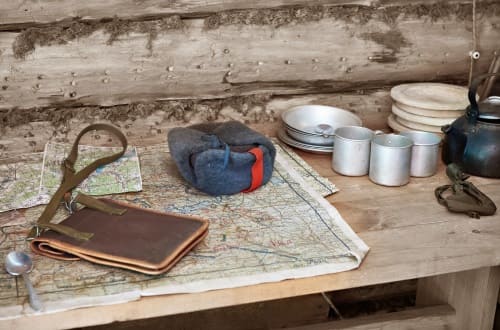 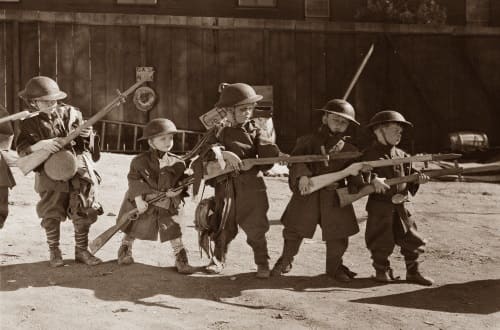 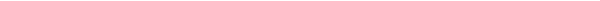 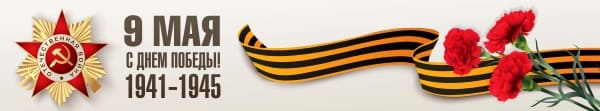 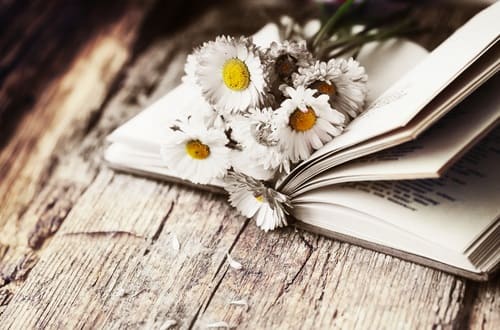 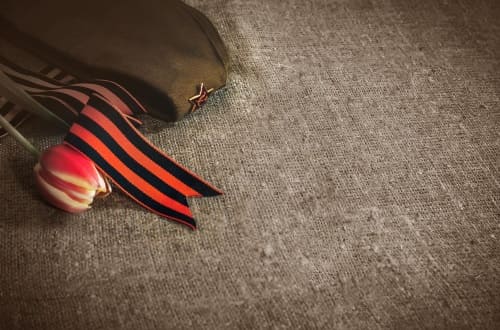 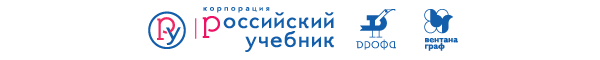 